2. pielikumsTehniskajai specifikācijai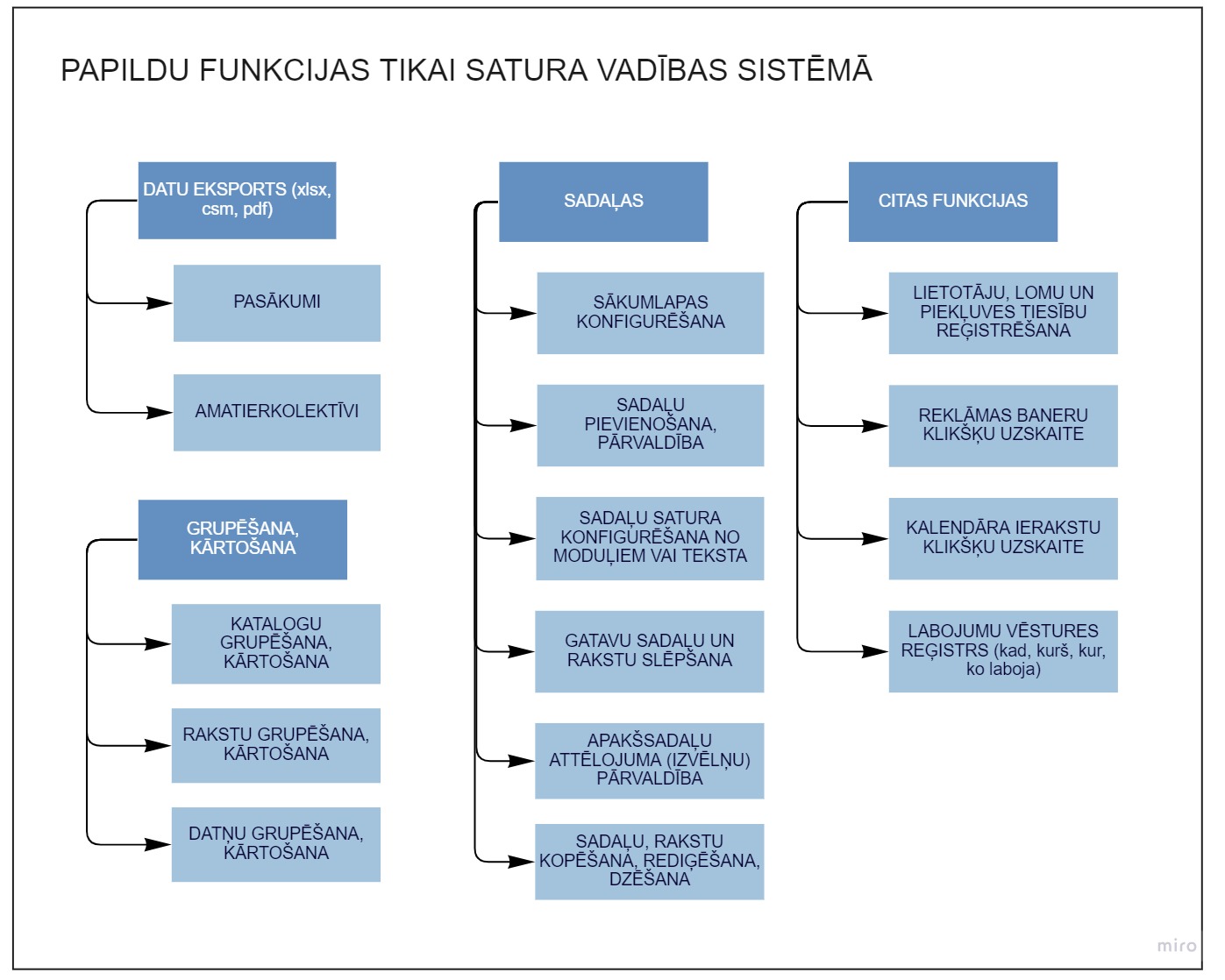 